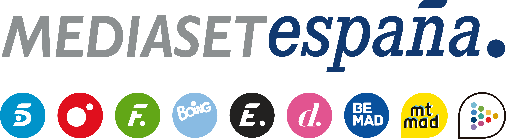 Madrid, 11 de octubre de 2022El papel de Cristian tras irrumpir en la segunda hoguera de las chicas, en ‘La Isla de las Tentaciones’La cuarta entrega del programa, que Telecinco emite este jueves (22:50h), mostrará nuevos avances en las relaciones entre algunos de los protagonistas y los solteros, que harán saltar las luces de la tentación.La segunda hoguera de las chicas sirve para que Claudia, Laura, Paola, Tania y Sara vean nuevas imágenes de sus parejas en Villa Paraíso. Sin embargo, cuando el encuentro está a punto de finalizar, las cinco chicas son sorprendidas por la inesperada irrupción de Cristian, misterioso joven cuyo papel en ‘La Isla de las Tentaciones’ será revelado en la cuarta entrega del programa que Telecinco emitirá este jueves 13 de octubre (22:50h).El espacio, que arranca con la confesión de Laura de su desliz con Álvaro Boix, el nuevo soltero VIP, previo a la experiencia en República Dominicana, muestra cómo ambas villas se preparan para nuevas citas de ensueño para los protagonistas -paseos a caballo y una excursión en kayak- y celebrar nuevas fiestas, en las que las luces de la tentación vuelven iluminarse, advirtiendo de que los límites marcados han vuelto a ser sobrepasados.Las conexiones son cada vez más evidentes, como la de Tania con Hugo, lo que lleva a la canaria a incrementar sus dudas en torno a lo que siente por su pareja, Samu; o la de Laura y Adri, aunque en este caso su atracción se ve afectada por la llegada de Álvaro a Villa Playa. Claudia, por su parte, necesita ver imágenes de Javi para saber si se está dejando llevar, mientras que Vladi se convierte en el soltero con mayor complicidad con Paola y Sara. Mientras, en Villa Paraíso Javi y Manu siguen intentando integrarse con las solteras; Samu siente una mayor conexión con Elena; Mario trata de poner freno a su relación con Valeria; y Andreu continúa conociendo a Cristina.